26.05.2020  тема урока Итоговое повторение …Complete the crossword.ACROSS                                                                                        DOWN2.                                                                              1.  90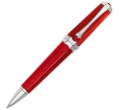 3. He is my mother's brother.                                   4.  215. The day after Saturday.                                        7.               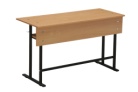 6. She is my aunt's daughter.                                    8. The day before Wednesday.9.        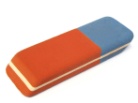 10.  65          Все сделанные упражнения сканировать или фото прислать на электронный адрес Селедцова Н.Н.-эл.почта. seledcovanatalya@mail.ru14237586910